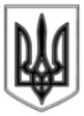 ЛИСИЧАНСЬКА МІСЬКА РАДАВИКОНАВЧИЙ КОМІТЕТРІШЕННЯ04.02.2020				      м. Лисичанськ  			       № 37Про внесення змін до рішеннявиконавчого комітетувід 15.10.2019 № 513 У зв’язку з ліквідацією КУ «ТМО м. Лисичанськ», з метою забезпечення захисту населення і території міста, попередження виникнення надзвичайних ситуацій і проведення спеціальних робіт з ліквідації надзвичайних ситуацій та їх наслідків, відповідно до ст. 25 Кодексу цивільного захисту України, постанови Кабінету Міністрів України від 08 липня 2015 року № 469 «Про затвердження Положення про спеціалізовані служби цивільного захисту», керуючись ст. 52 Закону України «Про місцеве самоврядування в Україні», виконавчий комітет Лисичанської міської радивирішив: 1. Внести зміни до пункту 6 додатку 1 «Перелік територіальних спеціалізованих служб цивільного захисту місцевого рівня м. Лисичанська» та викласти в наступній редакції:2. Відділу з питань внутрішньої політики, зв’язку з громадськістю та засобами масової інформації міської ради забезпечити оприлюднення даного рішення на офіційному сайті Лисичанської міської ради.3. Контроль за виконанням цього рішення покласти на керуючого справами  (секретаря) виконавчого комітету Олександра Савченка. Міський голова						         		    Сергій ШИЛІН №з/пНазва спеціалізованої служби цивільногозахистуОрган управлінняПосада керівника спеціалізованоїслужби  цивільного захисту6Медична службаВідділ охорони здоров’я Лисичанської міської радиНачальник відділу охорони здоров’я Лисичанської міської ради